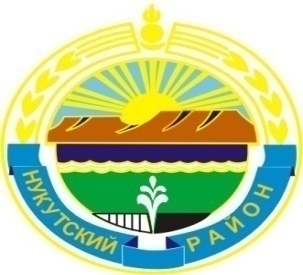 МУНИЦИПАЛЬНОЕ  ОБРАЗОВАНИЕ«НУКУТСКИЙ  РАЙОН»АДМИНИСТРАЦИЯМУНИЦИПАЛЬНОГО  ОБРАЗОВАНИЯ«НУКУТСКИЙ  РАЙОН»ПОСТАНОВЛЕНИЕ06 декабря 2021                                            № 514                                          п. НовонукутскийО проведении месячника качества и безопасностипиротехнической продукции на территориимуниципального образования «Нукутский район»  	В целях обеспечения безопасности услуг, оказываемых в сфере розничной торговли, предотвращения травматизма людей, связанного с использованием некачественной пиротехнической продукции, в соответствии с Законом Российской Федерации от 07 февраля 1992 г. № 2300-I «О защите прав потребителей», Указом Губернатора Иркутской области от 12 октября 2020 г. № 279-уг «О режиме функционирования повышенной готовности для территориальной подсистемы Иркутской области единой государственной системы предупреждения и ликвидации чрезвычайных ситуаций», руководствуясь Положением о службе потребительского рынка и лицензирования Иркутской области, утвержденным постановлением Правительства Иркутской области от 18 мая 2010 г. № 111-пп, руководствуясь ст. 35 Устава муниципального образования «Нукутский район»,  АдминистрацияПОСТАНОВЛЯЕТ:Провести на территории муниципального образования «Нукутский район» с 15 декабря 2021 года по 14 января 2022 года месячник качества и безопасности пиротехнической продукции: салютов, фейерверков, петард, хлопушек, бенгальских огней и т.п. (далее - месячник).Утвердить План мероприятий, проводимых в рамках месячника (Приложение № 1).Управлению экономического развития и труда Администрации муниципального образования «Нукутский район» (Платонова Н.А.) подвести итоги проведения месячника в срок до 21 января 2022 года.Опубликовать настоящее постановление в газете «Свет Октября» и разместить на официальном сайте муниципального образования «Нукутский район».Контроль за исполнением настоящего постановления возложить на заместителя мэра - начальника управления экономического развития и труда Администрации муниципального образования  «Нукутский район»  Н.А. Платонову.          Мэр                                                                                С.Г. ГомбоевПриложение №1к постановлению АдминистрацииМО «Нукутский район»от 06.12.2021 г. № 514ПЛАНмероприятий, проводимых в рамках месячника качества и безопасности пиротехнической продукции на территории муниципального образования «Нукутский район» № п/пМероприятияСроки исполненияОтветственные исполнители1Опубликование информации о проведении месячника в районной газете «Свет Октября»до 15 декабря 2021 года Ведущий специалист по потребительскому рынку и защите их прав Администрации муниципального образования «Нукутский район»1Проведение разъяснительной работы среди населения через средства массовой информации о мерах предосторожности использования пиротехнической продукции с 15 декабря 2021 года по 14 января 2022 года Ведущий специалист по потребительскому рынку и защите их прав Администрации муниципального образования «Нукутский район»2Организация работы  по пресечению размещения нестационарных торговых объектов в местах, не предусмотренных схемами размещения нестационарных торговых объектов, утвержденных МО «Нукутский район», и (или) осуществление торговли пиротехнической продукцией на указанных объектахс 15 декабря 2021 года по 14 января 2022 года Ведущий специалист по потребительскому рынку и защите их прав Администрации муниципального образования «Нукутский район»3Осуществление контроля за исполнением хозяйствующими субъектами, реализующими пиротехническую продукцию, требований пункта 7 «Правил поведения при введении режима повышенной готовности на территории Иркутской области, на которой существует угроза возникновения чрезвычайной ситуации в связи с распространением новой коронавирусной инфекции (COVID-19) (порядок передвижения на территории Иркутской области лиц и транспортных средств, за исключением транспортных средств, осуществляющих межрегиональные перевозки», установленных указом Губернатора Иркутской области от № 279-угс 15 декабря 2021 года по 14 января 2022 года Ведущий специалист по потребительскому рынку и защите их прав Администрации муниципального образования «Нукутский район»4Организация «горячей» телефонной линии по качеству и безопасности пиротехнической продукции на территории МО «Нукутский район»с 15 декабря 2021 года по 14 января 2022 года Ведущий специалист по потребительскому рынку и защите их прав Администрации муниципального образования «Нукутский район»